О внесении изменений в Указ Губернатора Смоленской области от 21.01.2014 № 6П о с т а н о в л я ю:Внести в Указ Губернатора Смоленской области от 21.01.2014 № 6 «О порядке организации и проведения опросов населения об эффективности деятельности руководителей органов местного самоуправления городских округов и муниципальных районов Смоленской области, руководителей областных государственных унитарных предприятий и муниципальных унитарных предприятий, областных государственных и муниципальных учреждений, акционерных обществ, контрольный пакет акций которых находится в государственной собственности Смоленской области или в муниципальной собственности, осуществляющих оказание услуг населению муниципальных образований Смоленской области, с использованием информационно-телекоммуникационных сетей и информационных технологий» (в редакции указов Губернатора Смоленской области от 17.03.2014 № 20, от 16.12.2016 № 112, от 07.12.2017 № 97, от 31.03.2022 № 29) следующие изменения:1) в пункте 2 слова «Департамент Смоленской области по внутренней политике органом исполнительной власти» заменить словами «Министерство Смоленской области по внутренней политике исполнительным органом»;в пункте 3 слова «Департамент цифрового развития Смоленской области органом исполнительной власти» заменить словами «Министерство цифрового развития Смоленской области исполнительным органом»;3) в пункте 4:- в абзаце первом слова «Департаменту цифрового развития Смоленской области» заменить словами «Министерству цифрового развития Смоленской области»;- в абзаце втором слова «Администрации Смоленской области» заменить словами «Правительства Смоленской области»;- в абзацах пятом, шестом слова «Департамент Смоленской области по внутренней политике» заменить словами «Министерство Смоленской области по внутренней политике»;4) в пункте 5:- в абзаце первом слова «Департаменту Смоленской области по внутренней политике» заменить словами «Министерству Смоленской области по внутренней политике»;- в абзаце третьем слова «Администрации Смоленской области» заменить словами «Правительства Смоленской области»;5) в абзаце втором пункта 6 слова «Администрации Смоленской области» заменить словами «Правительства Смоленской области»;в Положении о порядке организации и проведения опросов населения об эффективности деятельности руководителей органов местного самоуправления городских округов и муниципальных районов Смоленской области, руководителей областных государственных унитарных предприятий и муниципальных унитарных предприятий, областных государственных и муниципальных учреждений, акционерных обществ, контрольный пакет акций которых находится в государственной собственности Смоленской области или в муниципальной собственности, осуществляющих оказание услуг населению муниципальных образований Смоленской области, с использованием информационно-телекоммуникационных сетей и информационных технологий, утвержденном указанным Указом:- в пунктах 2.1, 2.3 раздела 2 слова «Администрации Смоленской области» заменить словами «Правительства Смоленской области»;- в разделе 3:- в пункте 3.1 слова «Департамент Смоленской области по внутренней политике» заменить словами «Министерство Смоленской области по внутренней политике»;- в пункте 3.2 слова «Администрации Смоленской области» заменить словами «Правительства Смоленской области».	        В.Н. Анохин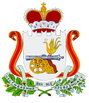 У  К  А  ЗГУБЕРНАТОРА СМОЛЕНСКОЙ ОБЛАСТИот 26.02.2024 № 19 